Pediatric Advanced Life SupportProvider & Provider Renewal Courses(PALS & PALS-R)2020Baptist Health is an authorized American Heart Association (AHA) provider and has approved these courses for Continuing Medical Education (CME) credit.Summary of Options:PALS Course (Live): Physicians who have never taken the course or whose PALS completion card has expired. (14 hours of class time). All Baptist Health, two-day PALS classes will now include BLS certification as part of the curriculum. After completing both days successfully, participants will be eligible to receive both the Advanced and Basic certification cards. BLS certification will not be part of the one-day PALS recertification course.PALS Renewal Course (Live): Physicians with a current PALS completion card. (7 hours of class time)PALS Renewal Course Alternative Option* (Online with instructor follow-up skills check):  Physicians with a current card who cannot attend the full-day courses can purchase the American Heart Association’s “Hesrtcode BLS” from AHA Shop CPR at https://shopcpr.heart.org/heartcode-pals (Approximate cost is $132.) This course can take anywhere between 6.5 to 10.75 hours to complete. After completing Part 1 online, contact Baptist Health Clinical Learning Resuscitation and PCS at 786-467-3263 to schedule a Part 2 and 3 mega-code skills check, which takes about 1.5 to 2 hours to complete. The estimated total for both sessions is 8.5 to 12.75 hours. This option is not approved by Baptist Health for CME credit, however the AHA offers 10.75 contact hours. The Skills check sessions occur only once a month on a pre-schedule date. Class schedule: 	Registration 07:30 am Classes start promptly at 8 a.m. Class time 8:00am 4:30p.m. (1 hour lunch break on your own) IMPORTANT: No one will be allowed in class after the class begins at 8 a.m. No exceptions!Registration:For registration, available dates and class information, call 786-467-3263.All our classes take place at the Clinical Learning Center, 8530 SW 124 Avenue, Miami, FL, 33183 in the Kendall Plaza Shopping Center.PALS Provider Course (Two-day)Non employees ........................$210 PALS Provider Renewal Course (One-day) Non employees ........................$150Online skills check....................$60The cost of the textbook is included in the registration fee for all courses except skills checks.Upon payment of the required fee, lecture materials, texts, and requirements will be mailed to the participant’s preferred address in the continental U.S. Use of American Heart Association materials in an educational course does not represent course sponsorship by the American Heart Association. Any fees charged for such a course, except for a portion of fees needed for AHA course materials, do not represent income to the Association.CancellationsRefunds will be given, upon return of course materials, to those who call at least 72 hours in advance to cancel their reserved space.No refunds will be given for cancellations made within the 72 hours prior to the start of the class or if registrant does not attend the class.Accreditation & CreditsBaptist Health South Florida is accredited by the Accreditation Council for Continuing Medical Education to provide continuing medical education for physicians.Baptist Health South Florida designates these educational activities for a maximum of 14 AMA PRA Category 1 Credits™. Physicians should only claim credit commensurate with the extent of their participation in the activity.These activities have been approved for the number of contact hours designated in the course description, by the Florida State Board of Nursing, Baptist Health South Florida, CE Broker provider #50-182. 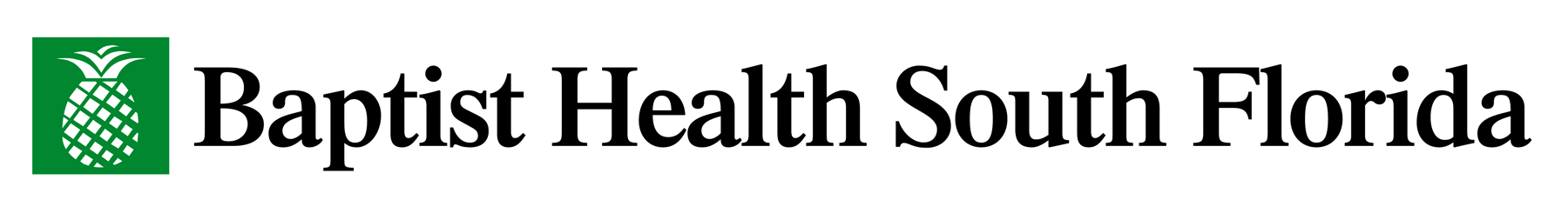 Pediatric Advanced Life SupportProvider & Provider Renewal Courses(PALS & PALS-r)Class Time:14 hours divided over 2 days; 7 hours total for renewalsLocation:Clinical Learning Center or Alternative LocationsIntroduction:The Pediatric Advanced Life Support (PALS) Provider Course is designed for HealthCare providers who either direct or participate in the resuscitation of a child, whether in or out of the hospital. In this course you will enhance your skills in the treatment of arrest and peri-arrest patients through active participation in a series of simulated cardiopulmonary cases. These core case simulations are designed to reinforce important concepts, including but not limited to:Identification and treatment of medical conditions that place the child at risk for cardiac arrest.The systematic approach to pediatric assessment, including general, primary, secondary and tertiary assessments.The assess-categorize-decide-act approach to assessment and management of the seriously ill child.PALS algorithms and flowcharts.Effective resuscitation team dynamics.The goal of the PALS Provider Course is to improve the quality of care provided to seriously ill or injured children, resulting in improved outcome.Intended Audience:The American Heart Association developed the PALS Provider Course for "currently active" healthcare providers (e.g., medical, nursing, emergency medical or allied health personnel) whose daily occupation or volunteer activities demand proficiency in the knowledge and skills of PALS. A current provider card is required for the renewal course.Who Can Receive a Completion eCard:To receive a PALS completion eCard, participants must be active healthcare providers whose training and scope of practice includes a knowledge base that includes the foundations of PALS awareness and skills.Course Objectives:Understand and be able to perform the systematic approach to pediatric assessment, including general, primary, secondary and tertiary assessments.Demonstrate proficiency in providing BLS care, including prioritizing chest compressions and integrating automatic external defibrillator (AED) use.Use the assess-categorize-decide-act approach to assessment and management of the seriously ill child.Recognize and manage a child in respiratory distress or failure and/or compensated or hypotensive shock.Recognize and manage a child with life-threatening bradyarrhythmia, tachyarrhythmia or arrest rhythm.Demonstrate effective communication as a member or leader of a resuscitation team and recognize the impact of team dynamics on overall team performance.Demonstrate proper technique for intraosseous (IO) access and fluid bolus administration.Perform as a team leader or team member in simulated cases.Demonstrate appropriate use of electrical therapy, including defibrillation and synchronized     cardioversion. Course Prerequisites:Providers who take the PALS Providers Course must be proficient in the following:Performing BLS CPR skills using the 2015 AHA Guidelines for CPR and ECC.Demonstrating basic EKG interpretation.Demonstrate knowledge of pharmacological concepts and competent administration of cardiac drugs used during ACLS.Performing the BLS Primary Survey and the PALS Secondary Survey.Participants must complete the PALS pretest prior to attending the course from the AHA website. Print their certificate of completion, minimum score as per AHA guidelines must be achieved.All treatment modalities taught in PALS courses (such as medication administration, defibrillation, pacing, etc.) must be within the participant’s scope of professional practice. 
PALS Course Outline:7.0 hours Small Group Teaching Stations – Video-led demonstration with instructor-led practice and testing of:Day 1							Day 2Welcome and Introductions				Core Case Discussions and SimulationsCourse Organization Video				RespiratoryPALS Science Overview Video			Core Case Discussions and Simulations ShockCPR/AED Practice and Testing			Jeopardy Review GameRhythm Disturbances/Electrical Therapy		"Putting It All Together" Scenario PracticeVascular Access Station				Written ExamResuscitation Team Concept Video			Megacode & Core case testing Core Case Simulation Cardiac			PALS-R Course Outline:7.0 hours Small Group Teaching Stations – Video-led demonstration with instructor-led practice and testing of:Welcome and Introductions				"Putting It All Together" Scenario PracticeCourse Organization Video				Written ExamPALS Science Overview Video			Megacode & Core case testingManagement of Respiratory Emergencies		CPR/AED Practice and TestingRhythm Disturbances/ElectricalTherapy SkillsVascular Access Skills StationResuscitation Team Concept VideoCourse Completion Requirements:For participants who meet ALL course prerequisites and are eligible to receive a course completion eCard:Participate in, practice and complete all learning stations.Pass the CPR/AED testing station.Pass two PALS core case tests as a team leader.Pass the closed-book written test with a minimum score of 84%.Attendance Requirements:Students must attend all sessions of the course and pass all the skills tests and the written test to receive a completion eCard. The class starts promptly at 8 a.m. No one will be allowed in class after that time. No exceptions!Materials:Agendas						PALS written examinationsAHA PALS Provider text				PALS Provider Course completion card	At least 1 CPR manikin per 3 studentsAED trainerAirway equipment (BVM, NPA, OPAs, etc.)1 defibrillator/monitor per stationCourse Evaluation formsEZ-IO